STATE OF CONNECTICUT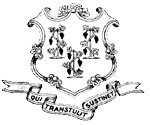 NONDISCRIMINATION CERTIFICATION — Prior ResolutionBy EntityFor Contracts Valued at $50,000 or MoreForm E01-13-2016Documentation in the form of a corporate, company, or partnership policy adopted by a prior resolution of the board of directors, shareholders, managers, members or other governing body of a contractor that certifies the contractor complies with the nondiscrimination agreements and warranties under Connecticut General Statutes §§ 4a-60 and 4a-60a, as amendedINSTRUCTIONS:For use by an entity (corporation, limited liability company, or partnership) when entering into any contract type with the State of Connecticut valued at $50,000 or more for any year of the contract. Complete all sections of the form.  Attach copy of previously adopted resolution (State of CT, Nondiscrimination Certification, Form D: New Resolution).  Submit all documentation to the awarding State agency prior to contract execution.CERTIFICATION OF PRIOR RESOLUTION:I, the undersigned, am a duly authorized corporate officer or member of        	.Name of EntityI have reviewed the attached prior resolution.  I certify that:(1) the attached prior resolution complies with the nondiscrimination agreements and warranties ofConnecticut General Statutes §§ 4a-60 and 4a-60a, as amended; and(2) the prior resolution remains in full force and effect on the date this documentation is submitted to the awarding State agency.RESERVED FOR STATE USEI, the undersigned head of the awarding State agency, or designee, certify that the attached prior resolution complies with the nondiscrimination agreements and warranties of Connecticut General Statutes§§ 4a-60 and 4a-60a, as amended.Awarding State AgencyAuthorized SignatoryTitlePrinted NameDateSignature of Agency Head (or designee)Date